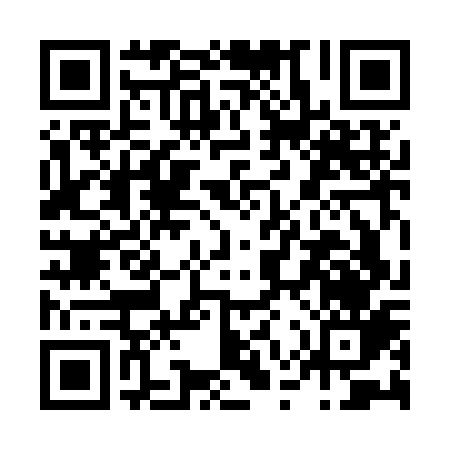 Ramadan times for Lodeve, FranceMon 11 Mar 2024 - Wed 10 Apr 2024High Latitude Method: Angle Based RulePrayer Calculation Method: Islamic Organisations Union of FranceAsar Calculation Method: ShafiPrayer times provided by https://www.salahtimes.comDateDayFajrSuhurSunriseDhuhrAsrIftarMaghribIsha11Mon6:046:047:0512:574:126:486:487:5012Tue6:026:027:0412:564:136:506:507:5213Wed6:006:007:0212:564:136:516:517:5314Thu5:585:587:0012:564:146:526:527:5415Fri5:565:566:5812:564:156:536:537:5516Sat5:555:556:5712:554:166:556:557:5717Sun5:535:536:5512:554:166:566:567:5818Mon5:515:516:5312:554:176:576:577:5919Tue5:495:496:5112:544:186:586:588:0120Wed5:475:476:4912:544:187:007:008:0221Thu5:455:456:4812:544:197:017:018:0322Fri5:435:436:4612:534:207:027:028:0423Sat5:425:426:4412:534:207:037:038:0624Sun5:405:406:4212:534:217:047:048:0725Mon5:385:386:4012:534:217:067:068:0826Tue5:365:366:3812:524:227:077:078:1027Wed5:345:346:3712:524:237:087:088:1128Thu5:325:326:3512:524:237:097:098:1229Fri5:305:306:3312:514:247:107:108:1430Sat5:285:286:3112:514:247:127:128:1531Sun6:266:267:291:515:258:138:139:161Mon6:246:247:281:505:258:148:149:182Tue6:226:227:261:505:268:158:159:193Wed6:206:207:241:505:268:168:169:204Thu6:186:187:221:505:278:188:189:225Fri6:176:177:211:495:278:198:199:236Sat6:156:157:191:495:288:208:209:247Sun6:136:137:171:495:288:218:219:268Mon6:116:117:151:485:298:228:229:279Tue6:096:097:141:485:298:248:249:2810Wed6:076:077:121:485:308:258:259:30